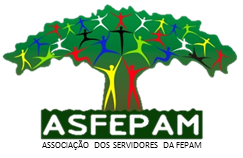 A Associação dos Servidores da FEPAM (ASFEPAM) informa aos associados que firmamos parceria com SESC/RS . A parceria iniciou no dia 25/03/2022, tem um ano de vigência, podendo ser renovada e não tem custo para Associação.Com essa parceria o associado poderá se utilizar de todos os serviços e estruturas do SESC/RS e terá os descontos abaixo para os serviços listados. Os serviços não listados poderão ser utilizados, mas o associado não terá desconto, pagará o valor da tabela. Todos os pagamentos serão feitos numa relação direta do Associado com a unidade do SESC/RS.O associado não tem custo para se cadastrar e poderá realizar presencialmente nas unidades do SESC ou pelo site  https://www.sesc-rs.com.br/cartao/matriculaonline/. Para o cadastro é necessário CPF e RG ou CNH, comprovante de residência e documento que comprove vínculo com a ASFEPAM (Asfepam irá fornecer uma declaração). O cadastro deve ser feito na categoria público em geral. Esse benefício abrange os dependentes também.Uma informação importante é que mesmo após o cadastro no sesc, sempre quando forem comprar um serviço, tanto o titular quanto os dependentes, tem que levar a declaração que comprova o vínculo com a ASFEPAM, para ter o desconto. O dependente, irá levar o documento que comprove vinculo com titular e mais a declaração do titular.Serviços com desconto:Academia- 10%Odontologia - 10%Restaurantes do Sesc - 15%Cultura (ingressos) - 20%Cursos, palestras e oficinas - 10%Consulta médica e nutricional - 5%Hospedagem nos Hotéis do Sesc no Rio Grande do Sul - 10% (reservas diretamente com o Setor de Reservas,  conforme disponibilidade).Junto a esse e-mail encaminhamos  material institucional com todos os serviços do Sesc/RS. Essa parceria é  válida só para o SESC/RS. Também é possível baixar o aplicativo do cartão virtual, o nome é Sesc-RS.Afins de comprovação de vínculo com a ASSOCIAÇÃO, a ASFEPAM irá fornecer uma declaração, que deve ser solicitada pelo e-mail da asfepam@asfepam.com.br.                                                                                            DIRETORIA DE ASFEPAM                                                                                                   Biênio 2022/2023